Zadatci Small Basic za 7. Razred(www.smallbasic.com-preuzimanje programa)Nacrtaj slijedeći crtež pomoću naredbi u small basic-u. Boje odaberite po svojim željama. 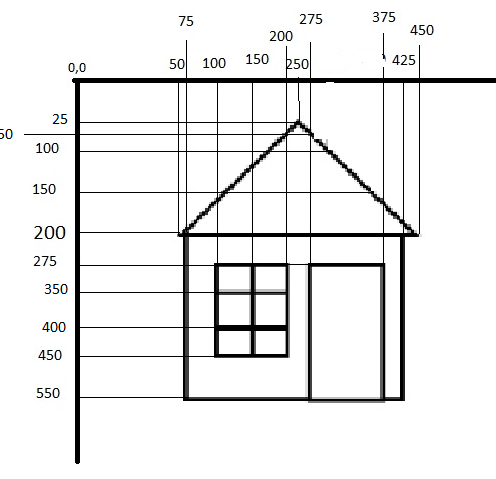 IZGLED PROGRAMAGraphicsWindow.Width = 600GraphicsWindow.Height = 700GraphicsWindow.BackgroundColor = "yellow"  -pozadina glavnog prozoraGraphicsWindow.BrushColor = "red" – ispuna pročeljaGraphicsWindow.FillRectangle (75,200,350, 350)  - crtanje pročeljaGraphicsWindow.BrushColor = "darkbrown"  - ispuna vrataGraphicsWindow.FillRectangle (275,275,100,275)   - crtanje vrataGraphicsWindow.BrushColor="cyan" – ispuna prozoraGraphicsWindow.FillRectangle (100,275, 100, 175)  - crtanje prozoraGraphicsWindow.PenColor = "black"GraphicsWindow.DrawLine (100,400,200,400)GraphicsWindow.DrawLine (100,350, 200, 350) GraphicsWindow.DrawLine (150,275,150,450)GraphicsWindow.DrawLine (50,200,250,25)GraphicsWindow.DrawLine(250,25,450,200)GraphicsWindow.DrawLine(50,200,450,200) NAKON POKRETANJA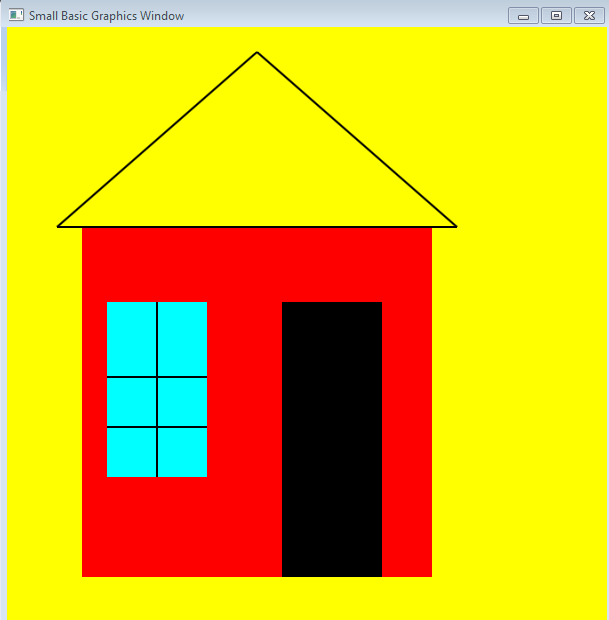 Nacrtaj slijedeći crtež pomoću naredbi u small basic-u. Boje odaberite po svojim željama ili koristite kao u primjeru.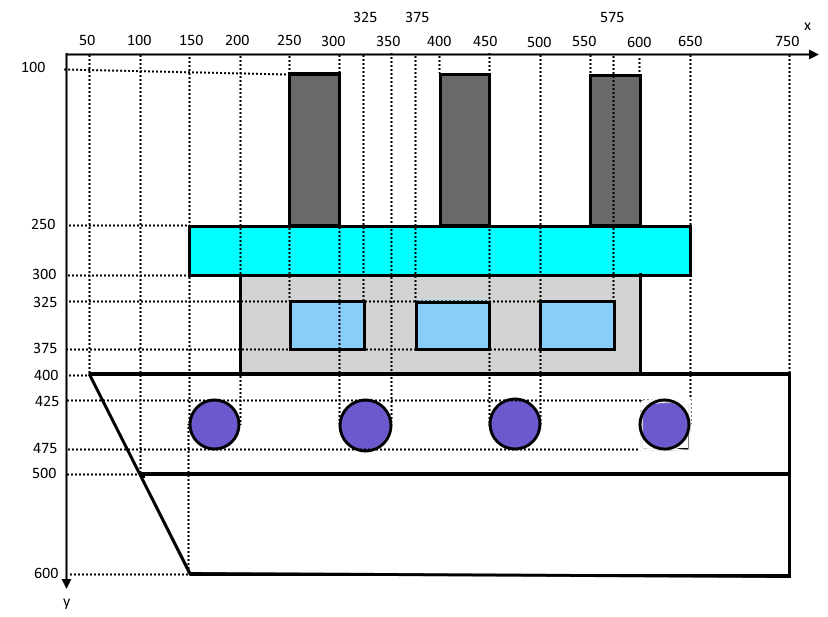 GraphicsWindow.Height = 700GraphicsWindow.Width = 800'TrupGraphicsWindow.DrawLine(50,400,750,400)GraphicsWindow.DrawLine(750,400,750,600)GraphicsWindow.DrawLine(150,600,750,600)GraphicsWindow.DrawLine(150,600,50,400)GraphicsWindow.DrawLine(100,500,750,500)'Okrugli prozoriGraphicsWindow.FillEllipse(150,425,50,50)GraphicsWindow.FillEllipse(300,425,50,50)GraphicsWindow.FillEllipse(450,425,50,50)GraphicsWindow.FillEllipse(600,425,50,50)'Kabina + kockasti prozoriGraphicsWindow.BrushColor="LightGray"GraphicsWindow.DrawRectangle(200,300,400,100)GraphicsWindow.FillRectangle(201,301,398,98)GraphicsWindow.BrushColor = "LightSkyBlue"GraphicsWindow.FillRectangle(250,325,75,50)GraphicsWindow.FillRectangle(375,325,75,50)GraphicsWindow.FillRectangle(500,325,75,50)'Krov kabineGraphicsWindow.BrushColor="cyan"GraphicsWindow.FillRectangle(150,250,500,50)'Dimnjaci vanjski rub + ispunaGraphicsWindow.BrushColor = "DimGray"GraphicsWindow.DrawRectangle(250,100,50,150)GraphicsWindow.FillRectangle(251,101,48,148)GraphicsWindow.DrawRectangle(400,100,50,150)GraphicsWindow.FillRectangle(401,101,48,148)GraphicsWindow.DrawRectangle(550,100,50,150)GraphicsWindow.FillRectangle(551,101,48,148)	NAKON POKRETANJA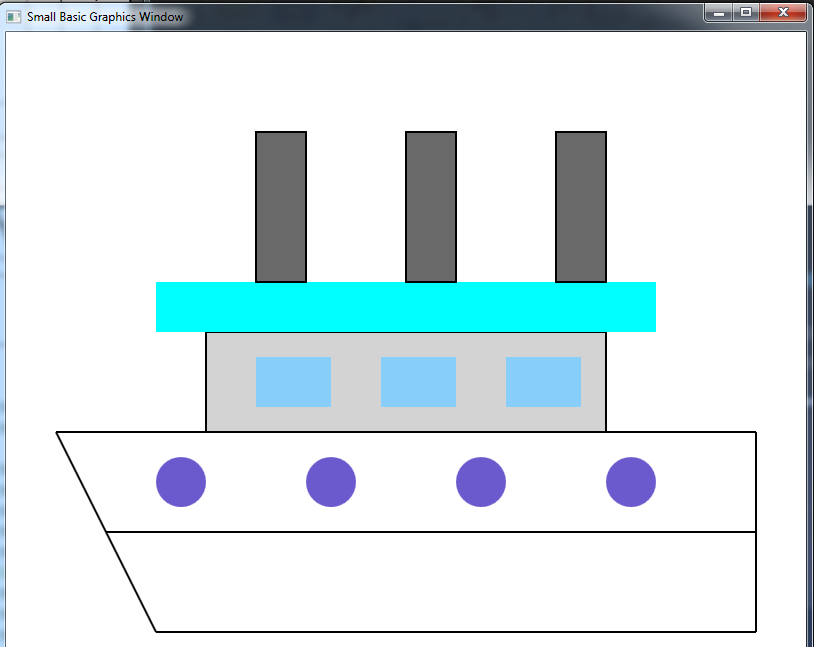 Izradi slijedeći crtež koristeći ponavljanje naredbi (Naredbu For-EndFor)                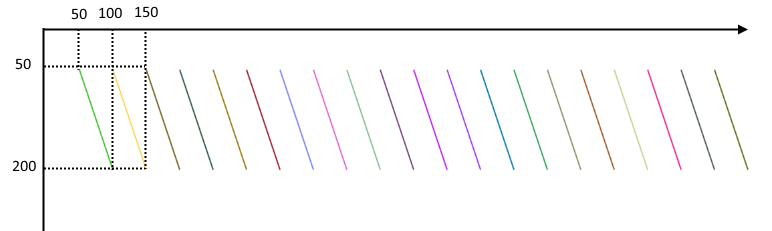 IZGLED PROGRAMA'Crtanje 20 paralelnih linija različitih bojaGraphicsWindow.Height = 700GraphicsWindow.Width = 800For i = 1 To 20  GraphicsWindow.PenColor = GraphicsWindow.GetRandomColor()  GraphicsWindow.DrawLine(i*50,50,i*50+50,200)EndForIzradi slijedeći crtež koristeći ponavljanje naredbi (Naredbu For-EndFor)                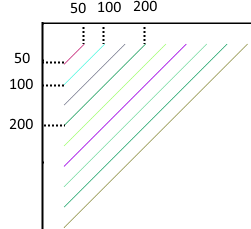 IZGLED PROGRAMA'Crtanje 20 paralelnih linija različitih bojaGraphicsWindow.Height = 700GraphicsWindow.Width = 800For i = 1 To 20  GraphicsWindow.PenColor = GraphicsWindow.GetRandomColor()  GraphicsWindow.DrawLine(i*50,50,i*50+50,200)EndForNa crtežu je osam pravokutnika različitih boja. Izradi ih pomoću For-EndFor naredbe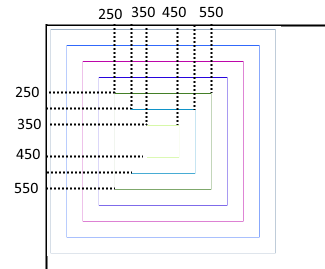 IZGLED PROGRAMAGraphicsWindow.Height = 700GraphicsWindow.Width = 800For i = 1 To 7  GraphicsWindow.PenColor = GraphicsWindow.GetRandomColor()  GraphicsWindow.DrawRectangle(400-i*50,400-i*50,i*100,i*100)EndForIzradite program koji izvodi određene operacije ako se klikne na miš ili tipkovnicu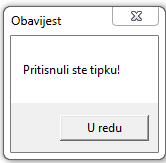 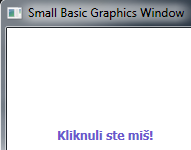 IZGLED PROGRAMAGraphicsWindow.Width = 800GraphicsWindow.Height = 600GraphicsWindow.KeyDown = PritisnutaTipkaGraphicsWindow.MouseDown = KlikMisomSub PritisnutaTipka  GraphicsWindow.ShowMessage("Pritisnuli ste tipku!","Obavijest")EndSubSub KlikMisom  GraphicsWindow.DrawBoundText(50,100,150,"Kliknuli ste miš!")EndSubCrtanje krugova pomoću miša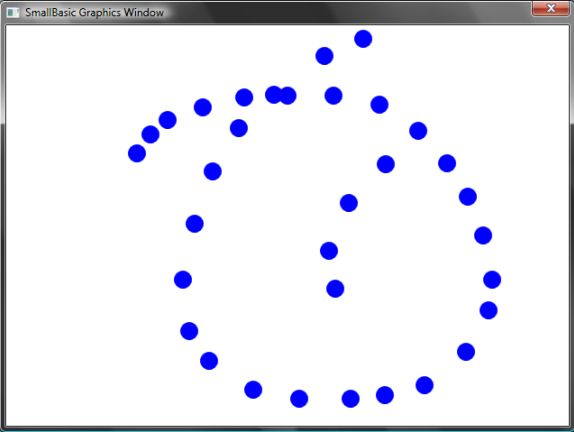 IZGLED PROGRAMAGraphicsWindow.BrushColor = "Blue"GraphicsWindow.MouseDown = OnMouseDownSub OnMouseDown'Dobivanje koordinata trenutne pozicije mišax = GraphicsWindow.MouseX - 10y = GraphicsWindow.MouseY - 10GraphicsWindow.FillEllipse(x, y, 20, 20)EndSubAko bi smo željeli dobiti program koji na klik miša crta krg a na pritisak bilo koje tipke se mijenja boja kruga. Program bi izgledao ovakoGraphicsWindow.Width = 800GraphicsWindow.Height = 600'Događaj koji se poziva kada se pritisne klik mišaGraphicsWindow.MouseDown = OnMouseDown'Događaj koji se poziva kada se pritisne tipka na tipkovniciGraphicsWindow.KeyDown = OnKeyDown'Potprogram koji se poziva kada se pritisne tipka na tipkovniciSub OnKeyDownGraphicsWindow.BrushColor = GraphicsWindow.GetRandomColor()EndSub'Potprogram koji se poziva kada se pritisne klik mišaSub OnMouseDown  x = GraphicsWindow.MouseX-10  y = GraphicsWindow.MouseY-10  GraphicsWindow.FillEllipse(x,y,20,20)EndSubIzradite program koji izračunava dužinu duljine zadane na slici Formula za udaljenost dviju točaka: d = 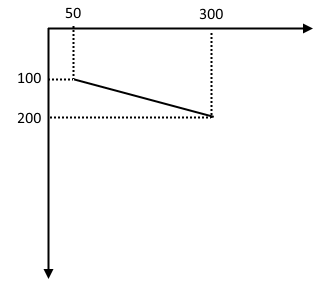 IZGLED PROGRAMAGraphicsWindow.DrawLine(50,100,300,200)d = Math.SquareRoot(250*250+100*100)GraphicsWindow.DrawBoundText(50,50,300,"Duljina dužine je:"+d)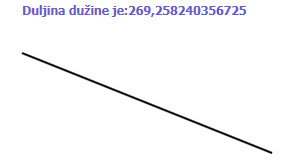 Izradite program koji izračunava opseg i površinu kvadrata na slici. Formula za udaljenost dviju točaka, opseg i površinu: d =  O = 4 * dP = d * dIZGLED PROGRAMAGraphicsWindow.DrawRectangle(50,50,150,150)'Duljina linijed = Math.SquareRoot(150*150+0*0)'Opseg i površinao = 4*dp = d*d'IspisGraphicsWindow.DrawBoundText(50,220,150,"Opseg je:"+o)GraphicsWindow.DrawBoundText(50,250,150,"Površina je:"+p)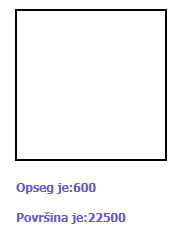 